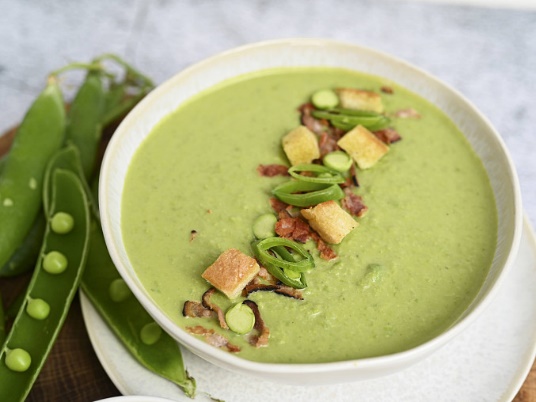 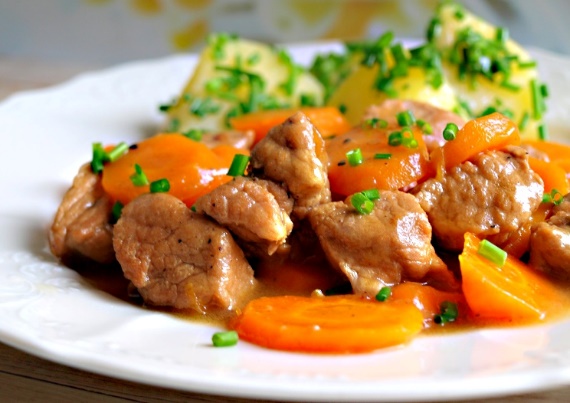 Jídelní lístek 23.1.2023 – 29.1.2023Pondělí 23.1.2023		Polévka: hrášková s rýžíStřapačky se zelím a vepřovým masemZeleninový nákyp s masem, vařené bramboryÚterý   24.1.2023 		Polévka: zeleninová s kapánímKung – pao, dušená rýžeVepřový guláš, těstovinyStředa   25.1.2023      		Polévka: kmínová s vejciVepřové v mrkvi, vařené bramboryDalmátské čufty v rajské omáčce, dušená rýžeČtvrtek 26.1.2023  		Polévka: cizrnováVepřová pečeně po burgunsku, jemný knedlíkŠpagety s kuřecím masem a smetanovou omáčkouPátek    27.1.2023 				Polévka: drůbková s těstovinou1) Rýžový nákyp s ovocem2) Holandský řízek, bramborová kaše, okurkaSobota  28.1.2023				Polévka: vepřová s bulguremVepřový jizerský plátek, bramborový knedlíkNeděle 29.1.2023		Polévka: celerová mixVepřová pečeně na houbách, jemný knedlík